Western Riders Association of SwedenReseräkning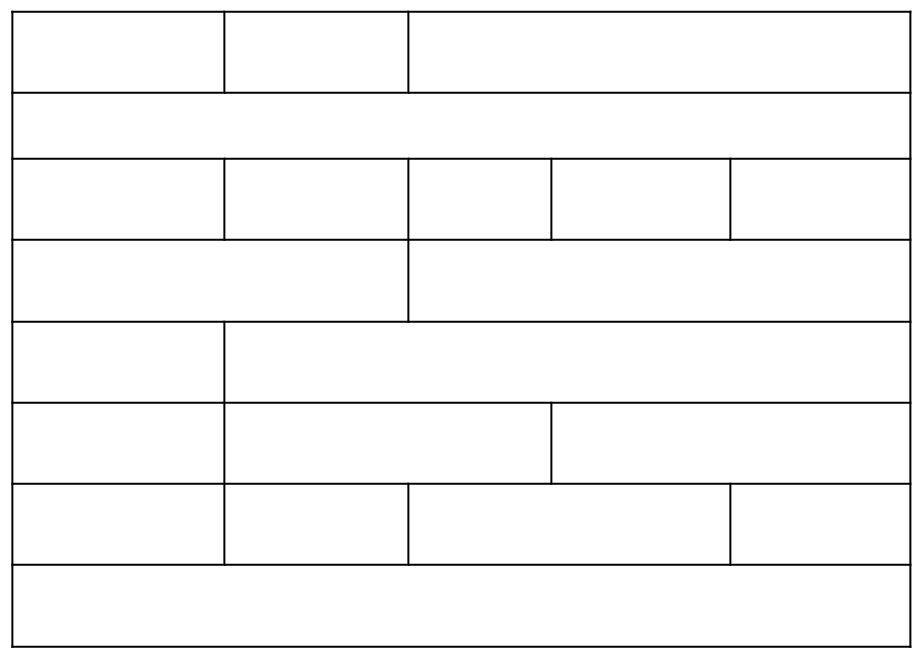 UtskriftsdatumDatum framresaDatum återresaVerksamhet, Ärende, UppdragVerksamhet, Ärende, UppdragVerksamhet, Ärende, UppdragResvägResvägResvägResvägResvägEg. bilAntal milBuss biljettTåg biljettBåt biljettAnnat färdmedelNamnNamnAdressAdressAdressPostnummerAdressortAdressortAdressortAdressortPersonnrPersonkonto-postgiroPersonkonto-postgiroBank-BankkontoBank-BankkontoÖvriga kostnaderBeloppSärskilda noteringarSärskilda noteringarAttestSärskilda noteringarSärskilda noteringarSärskilda noteringarSärskilda noteringarSärskilda noteringar